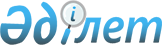 О назначении Смаилова А. А. Первым заместителем Премьер-Министра Республики КазахстанУказ Президента Республики Казахстан от 18 мая 2020 года № 334
      Назначить Смаилова Алихана Асхановича Первым заместителем Премьер-Министра Республики Казахстан, освободив от ранее занимаемой должности.  
					© 2012. РГП на ПХВ «Институт законодательства и правовой информации Республики Казахстан» Министерства юстиции Республики Казахстан
				
      Президент Республики Казахстан

К. ТОКАЕВ 
